EnlargementsEnlargements and InvarianceUsing the DeterminantExample are points on a triangle. The transformation with matrix  is applied to the triangle to produce a new triangle with vertices  and .(a) Determine the coordinates of .(b) What is the area of triangle ?(c) What is the area of triangle ?(d) Determine . What do you notice?Test Your Understanding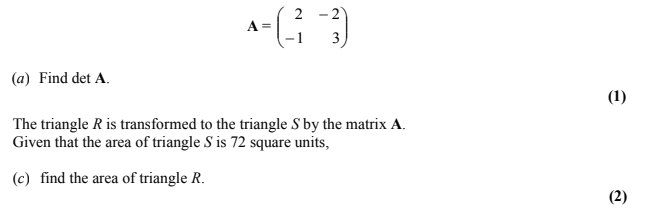 Area of ObjectTransformation MatrixArea of Image